ZAPRASZAMY NA BAJECZKĘCiekawe bajki, nie tylko świąteczne do posłuchania…https://www.bajkownia.org/bajki-do-sluchaniaGIRLANDA  ŚWIĄTECZNAW czasie słuchania można wykonać piękne ozdoby wielkanocne. Potrzebne papiery w różnych kolorach, które składamy tak, aby wyciąć kilka zajączków naraz. Drukujemy szablon i wycinamy. Każdy zajączek otrzymuje ogonek zrobiony z wacika. Następnie nawlekamy zajączki na sznureczek lub po prostu przyklejamy taśmą dwustronną w wymyślonych wzorach. Girlandę można zrobić także z pokolorowanych pisanek.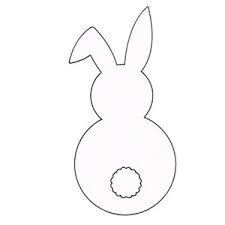 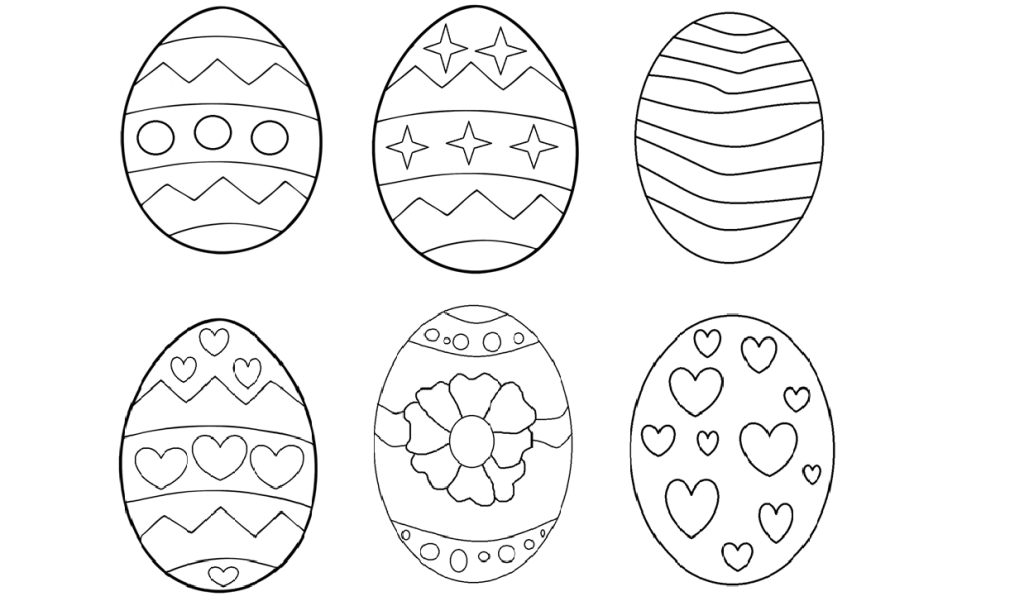 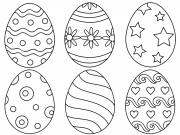 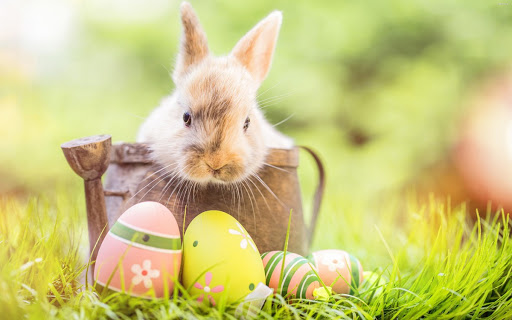 